DAMA Maturity Scan versie januari 2018                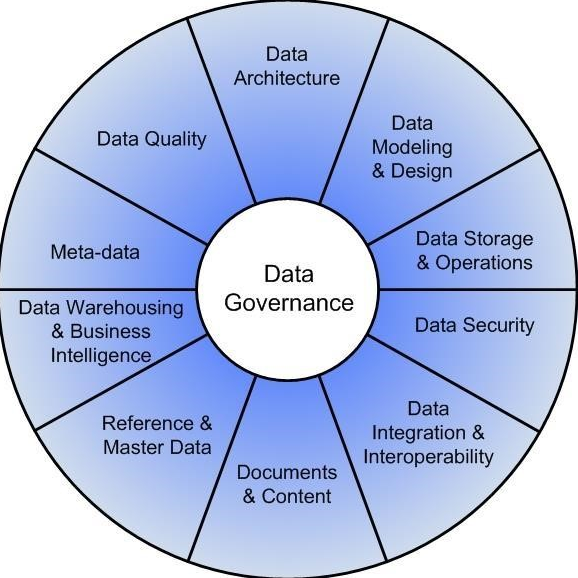 Volwassenheidsonderzoek Data Governance bij <de Organisatie>< Respondentgegevens>Hartelijk welkom bij de enquête van <de Organisatie> over de volwassenheid van Data Governance binnen de Organisatie.De Organisatie transformeert momenteel van een district gebonden naar een landelijke informatie gestuurde organisatie (IGO). Met het toepassen van het concept Informatie Gestuurd Optreden (IGO) wordt ingespeeld op de groeiende en snellere informatiestromen, de complexere uitdagingen en de elkaar snel opvolgende veranderingen in de maatschappij.Zoals beschreven in de (BI & BA)strategie Organisatie wordt er momenteel onvoldoende invulling gegeven aan de besturing rondom het gebruik van data binnen de Organisatie. Als gevolg van het ontbreken van besturing, wordt data onvoldoende gemanaged (denk aan het ontbreken van inzicht in Datakwaliteit van datasets als onderdeel van interne systemen of de inzet van Data). Op dit moment heeft de Organisatie onvoldoende inzicht waar de Organisatie zijn mensen op moet inzetten en onvoldoende inzicht in de resultaten van de inzet. Door Data Governance in te richten is de organisatie in staat om beter (en effectiever) informatiegestuurd op te kunnen treden, waardoor personeel efficiënt en effectief kan worden ingezet.ONDERZOEKDeze enquête maakt deel uit van een onderzoek naar het volwassenheidsniveau van Data Governance binnen de Organisatie.Belangrijk is om te meten wat het huidige volwassenheidsniveau v.w.b. Data Governance van de Organisatie op dit moment is. Wanneer we daar het gewenste volwassenheidsniveau v.w.b. Data Governance van de Organisatie tegen aanhouden, dan wordt inzichtelijk wat er moet gebeuren om op het gewenste volwassenheidsniveau te komen.Graag nodigen wij u uit om deel te nemen aan dit onderzoek. Het invullen van de enquête kost maximaal 10 minuten. De informatie van dit onderzoek wordt vertrouwelijk behandeld en de resultaten worden anoniem verwerkt. Individuele informatie wordt niet gedeeld met derden.Heeft u wel eens van Data Governance gehoord? *JaWel eens van gehoord, maar ik weet niet precies wat het isNooit van gehoord1. Data GovernanceData Governance borgt de kwaliteit van de gegevens door het sturen en controleren alle processen in een organisatie waarbij data en informatie wordt verwerkt. Data Governance is een programmatische aanpak op het gebied van data, informatie en de bescherming hiervan, waarmee deze gegevens op een zorgvuldige manier worden verwerkt binnen de kaders van het AVG en de nieuwe Wpg.De winst van het uitvoeren van een Data Governance programma is, dat het gehele proces van dataverwerking en informatieverwerking binnen de Organisatieduidelijk en controleerbaar wordt.Voor de werknemers schept een Data Governance project / programma zekerheid over de manierwaarop invulling moet worden gegeven aan de verantwoordelijkheid van rollen en functies binnen de organisatie inzake data en informatie.Hierdoor worden fouten (die leiden tot onrechtmatige verwerkingen) beperkt of voorkomen en loopt u minder risico op reputatieschade en handhaving door de toezichthouder. Ook helpt een DataGovernance project / programma bij de transparantie van de organisatie; de gegevensverwerkingwordt zodanig ingericht dat te allen tijde inzichtelijk kan worden gemaakt hoe de gegevensverwerking is gegaan, welke keuzes daarbij zijn gemaakt, wie er verantwoordelijk is en waarom. Hiermee kan optimaal verantwoording worden afgelegd over de verwerking van persoonsgegevens aan betrokkenen, media, de toezichthouder en de politiek.Als u de mate waarin Data Governance in de organisatie naar behoren is ingevuld een rapportcijfer moet geven, welk cijfer geeft u dan? (1 t/m 10)1.1 De Organisatie neemt deel aan (en hecht belang aan) forums en trainingen op het gebied van Data Governance, georganiseerd vanuit de branche of het bedrijfsleven. *Geheel mee eens (5)Mee eens (4)Nog mee eens/oneens (3)Mee oneens (2)Geheel mee oneens (1)1.2 De capaciteit (mensen en middelen) voor informatiemanagement en Data Governance wordt binnen de Organisatie regelmatig vergeleken met soortgelijke maatregelen bij de ketenpartners binnen het rijk m.b.t. 'best practices'. (Benchmarken bij ketenpartners hoe regelen de ketenpartners dit)? *Geheel mee eens (5)Mee eens (4)Nog mee eens/oneens (3)Mee oneens (2)Geheel mee oneens (1)1.3 Het belang van data, informatie, standaarden en kwaliteit worden door de Organisatie (Senior Management) overgebracht binnen het werkveld van de Organisatie. *Geheel mee eens (5)Mee eens (4)Nog mee eens/oneens (3)Mee oneens (2)Geheel mee oneens (1)1.4 Er worden methoden bepaald en ingezet om databeheer binnen de Organisatie te stimuleren, uitgaande van een groeiende Organisatie die beter bekend raakt met de data binnen de Organisatie. Geheel mee eens (5)Mee eens (4)Nog mee eens/oneens (3)Mee oneens (2)Geheel mee oneens (1)1.5 Het management biedt voldoende ondersteuning steun op het gebied van informatiemanagement Geheel mee eens (5)Mee eens (4)Nog mee eens/oneens (3)Mee oneens(2)Geheel mee oneens (1)1.6 De verantwoordelijkheid voor het informatiemanagement en de kwaliteitsstrategie van de organisatie dient hoog in de Organisatie belegd te zijn. Geheel mee eens (5)Mee eens (4)Nog mee eens/oneens (3)Mee oneens (2)Geheel mee oneens (1)1.7 De meetsystematiek wordt binnen de organisatie naar boven toe opgerold?Geheel mee eens (5)Mee eens (4)Nog mee eens/oneens (3)Mee oneens (2)Geheel mee oneens (1)2. Data ArchitectuurData Architectuur gaat om het vaststellen en vastleggen van de dataobjecten en datastructuren binnen een organisatie in datamodellen. Een eenduidige data architectuur stelt de organisatie in staat om waardevolle data in een continu proces beschikbaar te stellen aan de diverse doelgroepen in de organisatie. Als u de mate waarin Data Architectuur in de organisatie naar behoren is ingevuld een rapportcijfer moet geven, welk cijfer geeft u dan? (1 t/m 10)2.1 Het management van de Organisatie heeft inzicht in hoe Data Governance de kwaliteitsstrategie van de Organisatiesuccesvol kan ondersteunen. *Geheel mee eens (5)Mee eens (4)Nog mee eens/oneens (3)Mee oneens (2)Geheel mee oneens (1)2.2 De naleving (compliance) van standaarden voor bedrijfsdata worden gecontroleerd en beoordeeld.Geheel mee eens (5)Mee eens (4)Nog mee eens/oneens (3)Mee oneens (2)Geheel mee oneens (1)2.3 Er zijn consequenties voor leidinggevenden binnen de Organisatie die verantwoordelijk zijn voor data eigendom, wanneer er onjuiste informatie wordt verstrekt. *Geheel mee eens (5)Mee eens (4)Nog mee eens/oneens (3)Mee oneens (2)Geheel mee oneens (1)2.4 Standaard tools voor datamodellering worden zoveel mogelijk in de gehele Organisatietoegepast *Geheel mee eens (5)Mee eens (4)Neutraal (3)Nog mee eens/oneens (3)Geheel mee oneens (1)2.5 De organisatie zorgt er op dit moment voor dat voor het vastleggen, beheren van data en informatie op eenduidige manier gebeurd en dat dit is geformaliseerd. *Geheel mee eens (5)Mee eens (4)Nog mee eens/oneens (3)Mee oneens (2)Geheel mee oneens (1)2.6 Groeps- en/of afdelingsteams houden rekening met wijzigingen in data- en informatiemanagement processen, door deze goed te plannen of hier met afspraken flexibel mee om te gaan. *Geheel mee eens (5)Mee eens (4)Nog mee eens/oneens (3)Mee oneens (2)Geheel mee oneens (1)2.7 De kwaliteit van informatie die wordt gepubliceerd in rapporten (zowel intern als extern) wordt expliciet gemeten en als resultaat opgenomen in hetzelfde rapport. *Geheel mee eens (5)Mee eens (4)Nog mee eens/oneens (3)Mee oneens (2)Geheel mee oneens (1)3. Data (Development), Modeling and DesignOntwerp van Data Modellen vanuit de Business in de context van het gebruiken van deze modellen.(Analyse, Data Modeleren, Database Design en Implementatie).Als u de mate waarin Data Development in de organisatie naar behoren is ingevuld een rapportcijfer moet geven, welk cijfer geeft u dan? (1 t/m 10)3.1 Kritieke data wordt bevestigd d.m.v. collegiale toetsing (peer review). Wanneer bijvoorbeeld een businesscase aangaande een investering wordt gepresenteerd met ondersteunende data, dan wordt de betreffende data geverifieerd door (interne of externe) analisten. *Geheel mee eens (5)Mee eens (4)Nog mee eens/oneens (3)Mee oneens (2)Geheel mee oneens (1)3.2 Er wordt binnen de gehele organisatie gebruikgemaakt van dezelfde technologieën voor data standaardisatie. *Geheel mee eens (5)Mee eens (4)Nog mee eens/oneens (3)Mee oneens (2)Geheel mee oneens (1)3.3 Veel voorkomende datamodellen worden binnen de organisatie op consequente wijze bestuurd en beheerd. *Geheel mee eens (5)Mee eens (4)Nog mee eens/oneens (3)Mee oneens (2)Geheel mee oneens (1)3.4 Systemen binnen de Organisatie maken gebruik van of worden ondersteund door algemene brede/functionele datamodellen? *Geheel mee eens (5)Mee eens (4)Nog mee eens/oneens (3)Mee oneens (2)Geheel mee oneens (1)3.5 Er is binnen de Organisatie een bedrijfsaanpak voor datastandaarden voor het beheren, ontwikkelen, gebruiken en toe te passen. *Geheel mee eens (5)Mee eens (4)Nog mee eens/oneens (3)Mee oneens (2)Geheel mee oneens (1)3.6.1 De Organisatie heeft voldoende capaciteit voor data profilering. (De Organisatieheeft voldoende faciliteiten, mensen om dit te kunnen). *Geheel mee eens (5)Mee eens (4)Nog mee eens/oneens (3)Mee oneens (2)Geheel mee oneens (1)3.6.2 Binnen de Organisatie vindt voldoende data profilering plaats. *Geheel mee eens (5)Mee eens (4)Nog mee eens/oneens (3)Mee oneens (2)Geheel mee oneens (1)3.7 Er zijn duidelijke standaarden opgesteld voor data profilering/het meten van data. *Geheel mee eens (5)Mee eens (4)Nog mee eens/oneens (3)Mee oneens (2)Geheel mee oneens (1)4. Data Operations and Storage MangementData Storage and Operations omvat het ontwerp, de implementatie en ondersteuning van opgeslagen gegevens om de waarde ervan gedurende de volledige levenscyclus, van creatie / verwerving tot verwijdering, te maximaliseren.Als u de mate waarin Data Operations and Storage Mangement in de organisatie naar behoren is ingevuld een rapportcijfer moet geven, welk cijfer geeft u dan? (1 t/m 10)4.1 De meeste 'data managers' binnen de Organisatie hebben  enige vorm van formele training afgerond of certificering behaald voor het beheren van data. *Geheel mee eens (5)Mee eens (4)Nog mee eens/oneens (3)Mee oneens (2)Geheel mee oneens (1)4.2 Er wordt binnen de Organisatie een algemene (vaste) architectuur gebruikt voor data standaardisatie? *Geheel mee eens (5)Mee eens (4)Nog mee eens/oneens (3)Mee oneens (2)Geheel mee oneens (1)4.3 Er zijn binnen de Organisatievaste personen aangewezen voor het beoordelen en beheren van gemeenschappelijke data-interfaces of diensten (bijv. metadata, definities en API's met betrekking tot de organisatie)? *Geheel mee eens (5)Mee eens (4)Nog mee eens/oneens (3)Mee oneens (2)Geheel mee oneens (1)4.4 Aan databeheerders binnen de Organisatie worden/zijn de benodigde bevoegdheden en hulpmiddelen toegewezen. *Geheel mee eens (5)Mee eens (4)Nog mee eens/oneens (3)Mee oneens (2)Geheel mee oneens (1)4.5 De Organisatie maakt gebruik van formele processen (Gedocumenteerd en goedgekeurd) met als doel het vastleggen en beheren van data voor het ontwikkelen, beheren, gebruiken en toepassen van de Data. (data capture en data management).Geheel mee eens (5)Mee eens (4)Nog mee eens/oneens (3)Mee oneens (2)Geheel mee oneens (1)4.6 De leidinggevenden binnen de Organisatie begrijpen wat het betekent om te worden aangewezen als "dataeigenaar"? *  Geheel mee eens (5) Mee eens (4) Nog mee eens/oneens (3) Mee oneens (2) Geheel mee oneens (1)4.7 Er is niet veel tijd nodig om hoogwaardige data te verzamelen. (De benodigde processen zijn binnen de Organisatie hiervoor ingericht). *  Geheel mee eens (5) Mee eens (4) Nog mee eens/oneens (3) Mee oneens (2) Geheel mee oneens (1)5. Data SecurityData Security richt zich op het beveiligen van data tegen ongeoorloofde inbreuken op die data en transport van data binnen de organisatie.Als u de mate waarin Data Security in de organisatie naar behoren is ingevuld een rapportcijfer moet geven, welk cijfer geeft u dan? (1 t/m 10)5.1 Het is voor het personeel binnen de Organisatie duidelijk wat hun verplichtingen zijn aangaande het beschermen van persoonlijke informatie. *Geheel mee eens (5)Mee eens (4)Nog mee eens/oneens (3)Mee oneens (2)Geheel mee oneens (1)5.2 Er zijn beveiligingsprocedures voor gegevensbeheer binnen de Organisatie gedefinieerd. *Geheel mee eens (5)Mee eens (4)Nog mee eens/oneens (3)Mee oneens (2)Geheel mee oneens (1)5.3 Gegevensbescherming heeft binnen de Organisatie een hoge prioriteit bij het opleiden van personeel. *Geheel mee eens (5)Mee eens (4)Nog mee eens/oneens (3)Mee oneens (2)Geheel mee oneens (1)5.4 Het privacy beleid binnen de Organisatie wordt regelmatig onder de loep genomen en opnieuw vastgesteld wanneer er binnen de organisatie nieuwe informatie beschikbaar komt. *Geheel mee eens (5)Mee eens (4)Nog mee eens/oneens (3)Mee oneens (2)Geheel mee oneens (1)5.5 Risico's en problemen met betrekking tot data worden op consequente wijze beheerd en aangepakt binnen de organisatie. *Geheel mee eens (5)Mee eens (4)Nog mee eens/oneens (3)Mee oneens (2)Geheel mee oneens (1)5.6 Processen en toepassingen worden ingezet om de verantwoordelijkheden voor leidinggevenden op het gebied van data te definiëren.Geheel mee eens (5)Mee eens (4)Nog mee eens/oneens (3)Mee oneens (2)Geheel mee oneens (1)5.7 Privacy standaarden voor informatiemanagement worden gedefinieerd en nageleefd. *Geheel mee eens (5)Mee eens (4)Nog mee eens/oneens (3)Mee oneens (2)Geheel mee oneens (1)6. Reference and Master DataMaster Data Management (Data eenduidig vindbaar maken, standaarden, definities, integratie en beheer) Referentie Data Management (Authentieke bronnen vast stellen)Data in juiste context plaatsen; Een klant vanuit marketing komt meestal niet overeen met klanten in het operationele proces. (Externe en interne codes, Product data, Dimensie Management)Als u de mate waarin Reference and Master Data in de organisatie naar behoren is ingevuld een rapportcijfer moet geven, welk cijfer geeft u dan? (1 t/m 10)6.1 Het goed beheren van master data heeft binnen de Organisatie een hoge prioriteit. *Geheel mee eens (5)Mee eens (4)Nog mee eens/oneens (3)Mee oneens (2)Geheel mee oneens (1)6.2 KPI's van leidinggevenden worden opgebouwd vanuit databronnen (Informatiesystemen) die voor de Organisatie strategische waarde hebben. *Geheel mee eens (5)Mee eens (4)Nog mee eens/oneens (3)Mee oneens (2)Geheel mee oneens (1)6.3 Er is binnen de Organisatie voor masterdata een aansprakelijkheid vastgesteld. *Geheel mee eens (5)Mee eens (4)Nog mee eens/oneens (3)Mee oneens (2)Geheel mee oneens (1)6.4 De Organisatie is consequent in het toepassen van ervaringen op het gebied van data standaardisatie.Geheel mee eens (5)Mee eens (4)Nog mee eens/oneens (3)Mee oneens (2)Geheel mee oneens (1)6.5 In de Organisatie kan overal één enkelvoudige term van een specifiek onderwerp of object worden gebruikt. *Geheel mee eens (5)Mee eens (4)Nog mee eens/oneens (3)Mee oneens (2)Geheel mee oneens (1)6.6 Er wordt binnen de Organisatiegebruik gemaakt van een vaste procedure of methode voor het beheren van master data. *Geheel mee eens (5)Mee eens (4)Nog mee eens/oneens (3)Mee oneens (2)Geheel mee oneens (1)6.7 Datastandaarden worden automatisch meegenomen in de besluitvorming over bedrijfstechnologie? *  Geheel mee eens (5) Mee eens (4) Nog mee eens/oneens (3) Mee oneens (2) Geheel mee oneens (1)7. Data Warehouse and BIDatawarehousing (Analyses en beschikbaar stellen data) Is de activiteit die zorgt voor het definiëren van de architectuur van het opslaan van data in relationele databases.Business Intelligence zorgt voor het ontsluiten van data die in datawarehouses zijn opgenomen zodanig dat zij informatie leveren voor de organisatie leiding, op basis waarvan zij besluiten kan nemen.Als u de mate waarin Data Warehouse and BI in de organisatie naar behoren is ingevuld een rapportcijfer moet geven, welk cijfer geeft u dan? (1 t/m 10)7.1 Er is sprake van ondersteuning/inbreng vanuit het Organisatie management voor het beheren en bijwerken van prestatie-indicatoren binnen de gehele organisatie. *Geheel mee eens (5)Mee eens (4)Nog mee eens/oneens (3)Mee oneens (2)Geheel mee oneens (1)7.2 Dashboardkanalen of andere veelgebruikte publicatiekanalen worden ingezet om data-analyse en meetsystematiek binnen de organisatie te verspreiden Geheel mee eens (5)Mee eens (4)Nog mee eens/oneens (3)Mee oneens (2)Geheel mee oneens (1)7.3 Managementbeslissingen worden genomen op basis van data in plaats van intuïtie? *Geheel mee eens (5)Mee eens (4)Nog mee eens/oneens (3)Mee oneens (2)Geheel mee oneens (1)7.4 De systeem-interfaces binnen de Organisatie zijn van dusdanige aard dat belanghebbenden eenvoudig hun tools voor data-analyse kunnen toepassen op gemeenschappelijke data-opslagruimtes. *Geheel mee eens (5)Mee eens (4)Nog mee eens/oneens (3)Mee oneens (2)Geheel mee oneens (1)7.5 Voor de rapporten die zijn gericht op het verstrekken van informatie ter ondersteuning van vitale bedrijfsbeslissingen, is een terugverwijzing naar de definities van hun databronnen helder gemaakt. *Geheel mee eens (5)Mee eens (4)Nog mee eens/oneens (3)Mee oneens (2)Geheel mee oneens (1)7.6 De leidinggevenden binnen uw organisatie krijgen gemeenschappelijke dashboards tot hun beschikking waarmee zij de datakwaliteit en andere datagerichte vraagstukken kunnen beoordelen. *Geheel mee eens (5)Mee eens (4)Nog mee eens/oneens (3)Mee oneens (2)Geheel mee oneens (1)7.7 De standaarden voor data profiling/het meten van data worden binnen de Organisatie voortdurend beoordeeld en geactualiseerd. *Geheel mee eens (5)Mee eens (4)Nog mee eens/oneens (3)Mee oneens (2)Geheel mee oneens (1)8. Document and ContentDocument en Content Management (Opslag van documentatie, Backup e.d.) Content Management richt zich op het classificeren van data, het structureren van documentstromen en het ontsluiten daarvan.Als u de mate waarin Document and Content in de organisatie naar behoren is ingevuld een rapportcijfer moet geven, welk cijfer geeft u dan? (1 t/m 10)8.1 Managers die goede data processen bewaken worden erkend door het management team *Geheel mee eens (5)Mee eens (4)Nog mee eens/oneens (3)Mee oneens (2)Geheel mee oneens (1)8.2 Men krijgt voldoende tijd, ruimte en bevoegdheden om de verantwoordelijkheid te nemen voor data betreffende aangelegenheden. *Geheel mee eens (5)Mee eens (4)Nog mee eens/oneens (3)Mee oneens (2)Geheel mee oneens (1)8.3 Er is binnen de Organisatie beleid gemaakt om om erop toe te zien dat leidinggevende eigenaar is van een data- informatiestroom. *Geheel mee eens (5)Mee eens (4)Nog mee eens/oneens (3)Mee oneens (2)Geheel mee oneens (1)8.4 Er is binnen de Organisatie een beleid voor toepassingen, tools of platformen voor technologieën, die ieder op zichzelf invloed hebben op het gebruik van informatie. (Zijn er bijvoorbeeld standaard tools gedefinieerd voor data-integratie, database en Business Intelligence)? *Geheel mee eens (5)Mee eens (4)Nog mee eens/oneens (3)Mee oneens (2)Geheel mee oneens (1)8.5 De toetsingscriteria van de interne audit sluiten voldoende aan op de gedocumenteerde beginselen van datamanagement. *Geheel mee eens (5)Mee eens (4)Nog mee eens/oneens (3)Mee oneens (2)Geheel mee oneens (1)8.6 Het management is zich bewust van het belang van een goed ingericht gegevensbeheer. *Geheel mee eens (5)Mee eens (4)Nog mee eens/oneens (3)Mee oneens (2)Geheel mee oneens (1)8.7 Er zijn formele service levels voor gegevensbeheer gedefinieerd met betrekking tot kritieke compliance-data (audit, regulering, privacy, e.a.). *Geheel mee eens (5)Mee eens (4)Nog mee eens/oneens (3)Mee oneens (2)Geheel mee oneens (1)9. Meta-dataFunctioneel (Bedrijfsterminologie en definities)Voor de Eindgebruikers (Informatie kunnen gebruiken om juiste beslissingen te nemen op basis van de gegevens in het data warehouse)Technische (Tabellen en Kolommen, ETL-transformaties, ...) metadata die met elkaar verbonden zijn.Business Intelligence en Performance Management-omgevingen ontwikkelen en onderhouden, zorgen dat alle technische definities altijd in sync zijn.Als u de mate waarin Meta-Data in de organisatie naar behoren is ingevuld een rapportcijfer moet geven, welk cijfer geeft u dan? (1 t/m 10)9.1 De Organisatie maakt gebruik van formele (erkende?) datastandaarden - voor data-invoer, data-opschoning en data-integratie. *Geheel mee eens (5)Mee eens (4)Nog mee eens/oneens (3)Mee oneens (2)Geheel mee oneens (1)9.2 Er worden passende processen gehanteerd voor datamanagement en wordt er gebruik gemaakt van een geschikte technologische infrastructuur om in de gehele organisatie metadata-activiteiten te faciliteren. *Geheel mee eens (5)Mee eens (4)Nog mee eens/oneens (3)Mee oneens (2)Geheel mee oneens (1)9.3 De besturingsprocessen voor metadata management zijn ingebed in de organisatie. *Geheel mee eens (5)Mee eens (4)Nog mee eens/oneens (3)Mee oneens (2)Geheel mee oneens (1)9.4 Er wordt gebruik gemaakt van specifieke technologie voor het beheren van bedrijfsmetadata. (Metadata zijn gegevens die de karakteristieken van bepaalde gegevens beschrijven. Het zijn dus eigenlijk data over data.) *Geheel mee eens (5)Mee eens (4)Nog mee eens/oneens (3)Mee oneens (2)Geheel mee oneens (1)9.5 Er wordt binnen de gehele onderneming gebruik gemaakt van één standaard metadata-model. Geheel mee eens (5)Mee eens (4)Nog mee eens/oneens (3)Mee oneens (2)Geheel mee oneens (1)9.6 De Organisatie legt voldoende focus op het meten van data trends en prestaties. *Geheel mee eens (5)Mee eens (4)Nog mee eens/oneens (3)Mee oneens (2)Geheel mee oneens (1)9.7 Er wordt bij gepubliceerde analyses (terug) verwezen naar de bron. *Geheel mee eens (5)Mee eens (4)Nog mee eens/oneens (3)Mee oneens (2)Geheel mee oneens (1)10. Data QualityDatakwaliteitsmanagement betreft het inzicht geven en advies geven over het verhogen van de kwaliteit van data.Dit door het analyseren van de feitelijke datakwaliteit en het rapporteren daarover.(Specificaties, Analyse, Meting, Verbetering)Als u de mate waarin Data Quality in de organisatie naar behoren is ingevuld een rapportcijfer moet geven, welk cijfer geeft u dan? (1 t/m 10)10.1 Er zijn standaarden en definities toegepast om personeel dat verantwoordelijk is voor datamanagement of gegevensbeheer te ondersteunen teneinde tekortkomingen in datasets te kunnen identificeren (bijvoorbeeld: definitie, databereik of data-integratie). *Geheel mee eens (5)Mee eens (4)Nog mee eens/oneens (3)Mee oneens (2)Geheel mee oneens (1)10.2 KPI's van leidinggevenden worden beoordeeld in lijn met de kwaliteit van de informatie die wordt gebruikt om ze te ondersteunen. (welke kwaliteit van data heb je nodig op KPI's te beoordelen)? *Geheel mee eens (5)Mee eens (4)Nog mee eens/oneens (3)Mee oneens (2)Geheel mee oneens (1)10.3 Er zijn beleid en processen opgesteld voor het meten van datakwaliteit en het toewijzen van bijbehorende verantwoordelijkheden. *Geheel mee eens (5)Mee eens (4)Nog mee eens/oneens (3)Mee oneens (2)Geheel mee oneens (1)10.4 Er zijn geautomatiseerde oplossingen voor afstemming en het analyseren van een probleem vanuit verschillende invalshoeken, in werking gesteld ten behoeve van kritieke data. *Geheel mee eens (5)Mee eens (4)Nog mee eens/oneens (3)Mee oneens (2)Geheel mee oneens (1)10.5 De datakwaliteit strategie van de organisatie stimuleert het rapporteren van kwantitatieve maatregelen. (meten van het aantal datakwaliteit issues en de maatregelen die moeten worden genomen) *Geheel mee eens (5)Mee eens (4)Nog mee eens/oneens (3)Mee oneens (2)Geheel mee oneens (1)10.6 Het front-office/operationeel personeel wordt beloond voor het verzamelen van hoogwaardige data. Geheel mee eens (5)Mee eens (4)Nog mee eens/oneens (3)Mee oneens (2)Geheel mee oneens (1)10.7 Standaarden voor datakwaliteit worden binnen de Organisatie gedefinieerd als onderdeel van het bredere Organisatie beleid. (Verwijst het bestaande Organisatie beleid voor beslissingen die moeten worden genomen op basis van rapportage statistieken bijvoorbeeld naar datakwaliteit of betrouwbaarheid)? *Geheel mee eens (5)Mee eens (4)Nog mee eens/oneens (3)Mee oneens (2)Geheel mee oneens (1)11. Data Integration & InteroperabilityIntegreren van Data en het hergebruiken ervan.Als u de mate waarin Data Integration & Interoperability Data in de organisatie naar behoren is ingevuld een rapportcijfer moet geven, welk cijfer geeft u dan? (1 t/m 10)11.1 Binnen de Organisatie worden Data-interfaces met externe partijen bewaakt en gerapporteerd. (Bijvoorbeeld: registratie van ontvangen nieuwe referentiedata, transactieomvang, etc.) *Geheel mee eens (5)Mee eens (4)Nog mee eens/oneens (3)Mee oneens (2)Geheel mee oneens (1)11.2 De Organisatie houdt zich strikt aan de gedachte dat één dataterm slechts één betekenis heeft voor de gehele organisatie. *Geheel mee eens (5)Mee eens (4)Nog mee eens/oneens (3)Mee oneens (2)Geheel mee oneens (1)11.3 Processen en werkwijzen zijn binnen de Organisatie verankerd met als doel data te meten en in kaart te brengen (profiling)? *Geheel mee eens (5)Mee eens (4)Nog mee eens/oneens (3)Mee oneens (2)Geheel mee oneens (1)11.4 Door derden onderhouden technologie-interfaces worden gebruikt voor B2B-interfaces?Geheel mee eens (5)Mee eens (4)Nog mee eens/oneens (3)Mee oneens (2)Geheel mee oneens (1)11.5 Datadefinities zijn binnen de Organisatie voor alle afzonderlijke afdelingen hetzelfde (consistent). *Geheel mee eens (5)Mee eens (4)Nog mee eens/oneens (3)Mee oneens (2)Geheel mee oneens (1)11.6 Er wordt binnen de Organisatie gebruik gemaakt van definities van interfacedata om datastandaarden uit te leggen aan de andere Defensieonderdelen of ketenpartners. *Geheel mee eens (5)Mee eens (4)Nog mee eens/oneens (3)Mee oneens (2)Geheel mee oneens (1)11.7 Er is binnen de Organisatie op uw afdeling beleid gemaakt voor ETL (Extract, Transform, Load) of EAI (Enterprise Application Integration) (Wanneer data bijvoorbeeld dient te worden verplaatst m.b.v. bepaalde technologieën en aan welke standaarden men hiervoor tegemoet moet komen). *Geheel mee eens (5)Mee eens (4)Nog mee eens/oneens (3)Mee oneens (2)Geheel mee oneens (1)